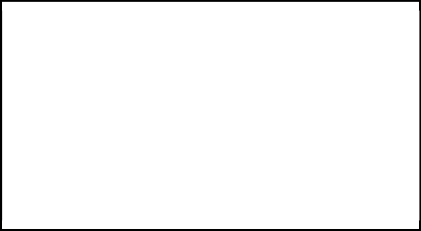 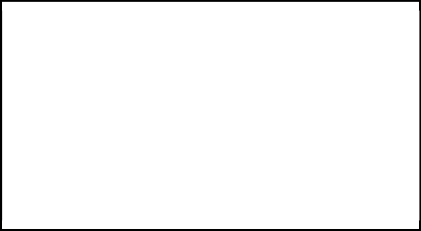          Scrisoare de exprimare a interesului  pentru participarea laLicitația UCIP IFAD nr. 48/23 PRR „Selectarea prestatorului de servicii pentru organizarea vizitei de studiu în Italia pentru două grupuri de pomicultori, beneficiarii Proiectelor IFAD”Prin prezenta confirmăm că [compania] intenționează să participe în calitate de prestator de servicii pentru elaborarea ș implementarea aplicației ”Găsește finanțare și calculează costul investiției”(Dnul./Dna.) (funcția)  va reprezenta (compania) în cadrul Licitației 48/23 PRR. DATE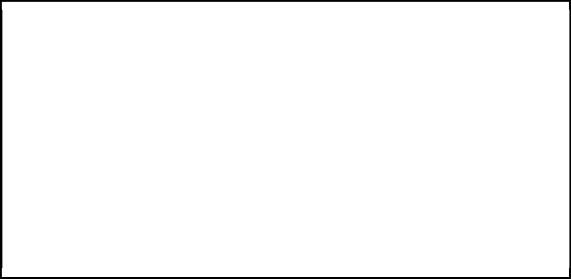 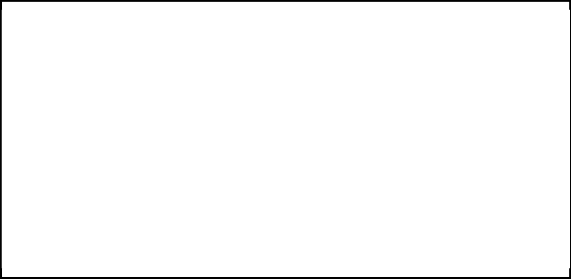 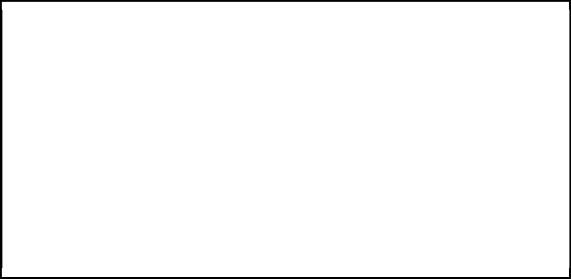 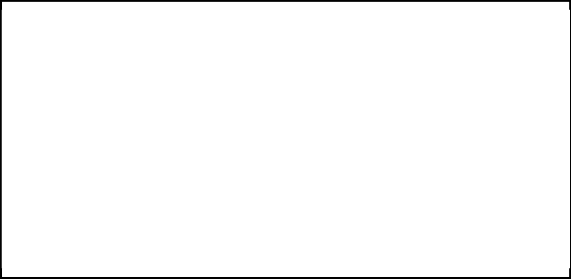 Către: UCIP IFAD MoldovaScrisoare de exprimare a interesului ‐ Anexă[Numele companiei]„Selectarea prestatorului de servicii pentru organizarea vizitei de studiu în Italia pentru două grupuri de pomicultori, beneficiarii Proiectelor IFAD”beneficiare ale Proiectelor - 48/23 PRR”(Acest model de anexa va fi completat automat cu datele furnizate de firmele interesate)Care este domeniul dvs. principal de expertiză? (35 caractere)Vă rugăm să descrieți experiența companiei dumneavoastră în organizarea vizitelor de studii /schimb de experiență pentru  antreprenori, altor activități similare relevante (max. 2500 de caractere, menționând numărul de ani experiență)Vă rugăm să descrieți experiența de succes a companiei dumneavoastră în organizarea vizitelor de studiu pentru antreprenorii din domeniul agricol, din ultimii 3 ani (2021-2023); (max. 2500 de caractere, menționând cel puțin 3 exemple concrete de vizite de studiu/schimb de experiență: anul/perioada, locația, scopul vizitei, beneficiar/client):Vă rugăm să descrieți experiența companiei dumneavoastră în organizarea vizitelor de studiu vizitelor de studii/schimb de experiență (cel puțin 1 vizită), în ultimii 3 ani (2021-2023) în țara de destinație - Italia  (max. 1200 de caractere, menționând exemple concrete: anul/perioada, scopul vizitei, beneficiar/client):Vă rugăm să indicați numele/prenumele personalului cheie propus (cel putin 1 Manager organizare vizite), calificarea, numărul de vizite si detalii despre vizitele similare organizate cu implicarea acestei persoane(nu sunt necesare CV-urile la această etapă).Vă așteptați să finalizați activitatea în perioada 01 februarue – 10 martie 2023?DaNuDacă ați răspuns pozitiv la ultima întrebare, vă rugăm să răspundeți și la următoarea întrebare:Vă rugăm să explicați în dependență de așteptările dvs privind perioada de prestare a serviciilor de ce număr de personal cheie este necesar pentru implementarea contractului (max. 1.500 de caractere):